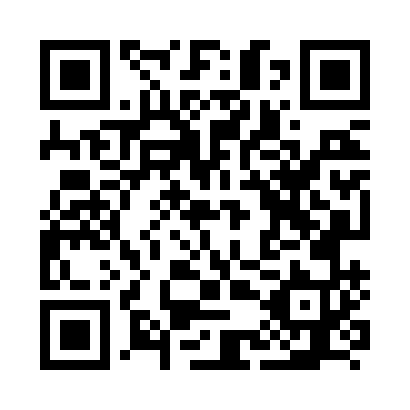 Prayer times for Bigokam, CameroonWed 1 May 2024 - Fri 31 May 2024High Latitude Method: NonePrayer Calculation Method: Muslim World LeagueAsar Calculation Method: ShafiPrayer times provided by https://www.salahtimes.comDateDayFajrSunriseDhuhrAsrMaghribIsha1Wed4:586:0912:153:356:217:292Thu4:586:0912:153:356:217:293Fri4:576:0912:153:366:217:294Sat4:576:0912:153:366:217:295Sun4:576:0912:153:366:217:296Mon4:576:0912:153:366:217:297Tue4:566:0812:153:366:217:298Wed4:566:0812:153:376:217:299Thu4:566:0812:153:376:217:2910Fri4:566:0812:153:376:217:3011Sat4:556:0812:153:376:217:3012Sun4:556:0812:153:376:217:3013Mon4:556:0812:153:386:217:3014Tue4:556:0812:153:386:217:3015Wed4:556:0812:153:386:217:3016Thu4:556:0812:153:386:227:3017Fri4:556:0812:153:386:227:3118Sat4:546:0812:153:396:227:3119Sun4:546:0812:153:396:227:3120Mon4:546:0812:153:396:227:3121Tue4:546:0812:153:396:227:3122Wed4:546:0812:153:406:227:3223Thu4:546:0812:153:406:227:3224Fri4:546:0812:153:406:227:3225Sat4:546:0812:153:406:237:3226Sun4:546:0812:153:416:237:3327Mon4:546:0812:163:416:237:3328Tue4:546:0812:163:416:237:3329Wed4:546:0812:163:416:237:3330Thu4:546:0812:163:416:237:3431Fri4:546:0912:163:426:247:34